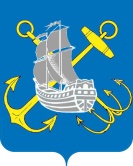 МЕСТНАЯ АДМИНИСТРАЦИЯ ВНУТРИГОРОДСКОГО МУНИЦИПАЛЬНОГО ОБРАЗОВАНИЯ ГОРОДА ФЕДЕРАЛЬНОГО ЗНАЧЕНИЯ САНКТ-ПЕТЕРБУРГАМУНИЦИПАЛЬНЫЙ ОКРУГ МОРСКОЙПОСТАНОВЛЕНИЕ № 8801 ноября 2022 года						     	Санкт-ПетербургОб утверждении Положения «Об осуществлении экологического просвещения, а также организации экологического воспитания и формирования	экологическойкультуры в области обращения с твердыми коммунальными отходами на территории внутригородского муниципального	образованиягорода        федерального            значения Санкт-Петербурга муниципальный округ Морской».В соответствии со статьей 79 Федерального закона от 06.10.2003 № 131-ФЗ «Об общих принципах организации  местного самоуправления в Российской Федерации», статьей 10 Закона Санкт-Петербурга 23.09.2009 года № 420-79 «Об организации местного самоуправления в Санкт-Петербурге», Уставом внутригородского муниципального образования города федерального значения Санкт-Петербурга МО Морской и правотворческой инициативы прокуратуры Василеостровского района Санкт-Петербурга от 10.06.2022 № 04-17-2022/ПИ-1 Утвердить Положение «Об осуществлении экологического просвещения, а также организации экологического воспитания и формирования экологической культуры в области обращения с твердыми коммунальными отходами на территории внутригородского муниципального образования города федерального значения Санкт-Петербурга муниципальный округ Морской» в соответствии с Приложением к настоящему Постановлению.Настоящее Постановление вступает в силу с момента его принятия.Контроль исполнения настоящего постановления оставляю за собой.Глава местной администрации                                                                     С.В. ЛяпакинаПриложение к Постановлению местной администрации внутригородского муниципального образования города федерального значения Санкт-Петербурга муниципальный округ Морской от 01.11.2022 № 88	Положение«Об осуществлении экологического просвещения, а также организации
экологического воспитания и формирования экологической культуры в
области обращения с твердыми коммунальными отходами на территории
внутригородского муниципального образования города федерального значения Санкт-Петербурга муниципальный округ Морской»1. Общие положенияНастоящее Положение «Об осуществлении экологического просвещения, а также организации экологического воспитания и формирования экологической культуры в области обращения с твердыми коммунальными отходами на территории внутригородского муниципального образования города федерального значения Санкт- Петербурга муниципальный округ Морской» (далее по тексту - Положение), в соответствии с действующим законодательством, определяет правовые и организационные основы осуществления местной администрацией внутригородского муниципального образования города федерального значения Санкт-Петербурга муниципальный округ Морской (далее по тексту - местная администрация) экологического просвещения, а также организации экологического воспитания и формирования экологической культуры в области обращения с твердыми коммунальными отходами.При осуществлении экологического просвещения, а также организации экологического воспитания и формирования экологической культуры в области обращения с твердыми коммунальными отходами муниципальные служащие местной администрации руководствуются Конституцией Российской Федерации, федеральными законами, законами Санкт-Петербурга, иными нормативными правовыми актами Российской Федерации и Санкт-Петербурга, Уставом внутригородского муниципального образования города федерального значения Санкт-Петербурга муниципальный округ Морской, иными муниципальными правовыми актами и настоящим Положением.2. Основные цели и задачиДеятельность местной администрации при осуществлении экологического просвещения, а также организации экологического воспитания и формирования экологической культуры в области' обращения с твердыми коммунальными, направлена на достижение следующих целей:формирование экологической культуры и экологического сознания различных слоев населения путем просветительской деятельности;формирование у населения муниципального образования экологической культуры в области обращения с твердыми коммунальными отходами;обеспечение свободного доступа населения муниципального образования к информации в сфере обращения с твердыми коммунальными отходами;воспитание бережного отношения к природе и рациональному использованию природных ресурсов;Указанные в подпункте 2.1. настоящего Положения цели реализуются, путем решения следующих задач:пропаганда бережного отношения к природе и рациональному использованию природных ресурсов,информирование населения о необходимости формирование экологической культуры в области обращения с твердыми коммунальными отходами;информирование населения муниципального образования о правильном обращении с твердыми коммунальными отходами;создание условий для беспрепятственного доступа населения муниципального образования к информации в сфере обращения с твердыми коммунальными отходами.Реализация мероприятий Местной АдминистрациейМестная администрация, при осуществлении экологического просвещения, а также организации экологического воспитания и формирования экологической культуры в области обращения с твердыми коммунальными отходами, в пределах своей компетенции:формирует программу осуществления экологического просвещения, а также организации экологического воспитания и формирования экологической культуры в области обращения с твердыми коммунальными отходами (далее - программа) и отчет о реализации программы;взаимодействует с органами государственной власти по вопросам, связанным с осуществлением экологического просвещения;участвует в реализации совместных мероприятий с органами государственной власти по вопросам осуществления экологического просвещения на территории муниципального образования.Программа утверждается Постановлением местной администрации непозднее «20» августа года, предшествующего году, на который запланированымероприятия.Программа и отчет о реализации программы формируются и утверждаются в порядке, установленном муниципальным правовым актом местной администрации.Программа может включать в себя:организацию и проведение мероприятий с жителями муниципального образования, участие в проведение мероприятий, направленных на экологическое просвещение;размещение информации в официальном печатном издании муниципального образования, на информационных стендах и на официальном сайте муниципального образования в информационно-телекоммуникационной сети «Интернет»выпуск полиграфической продукции.Финансирование мероприятий, включенных в программу, осуществляется местной администрацией за счет средств местного бюджета муниципального образования.При реализации мероприятий программы местной администрацией на договорной основе могут привлекаться специализированные организации с соблюдением требований законодательства о контрактной системе в РФ.Осуществление контроля за исполнением настоящего Положения Контроль за соблюдением настоящего Положения осуществляется в соответствии с действующим законодательством и Уставом внутригородского муниципального образования города федерального значения Санкт-Петербурга муниципальный округ Морской.